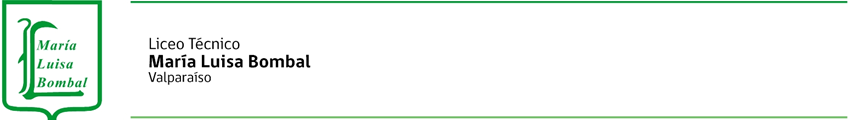 Mes /SemanaObjetivo de la clase(¿Qué quiero que los estudiantes aprendan y sean capaces de realizar al final de la lección?)Actividades (¿Qué experiencias de aprendizajes llevarán a los y las estudiantes a los resultados deseados?)Indicadores de Evaluación (¿Cómo verifico que los estudiantes aprendieron?)Instrumentos de Evaluación para el Seguimiento (Decreto 67) con asignación de ponderación Indicadores de Retroalimentación OCTUBRESEMANA 1 Conocer la clasificación de masas: masas integrales  y técnicas adecuadas según el proceso de panificación, a través de una capsula explicativa  via zoom  Elaborar masas integrales utilizando las técnicas apropiadas del proceso de panificación, recordadas y vistas en la clase anterior. Considerando vocabulario técnico utilizados en la preparación de éstas.( Pan Integral)El profesor da las instrucciones de la receta estándar y muestra una capsula vía zoom de la preparación , los alumnos transcriben en su cuaderno el proceso de elaboración vistas y aplicadas por el profesor en la elaboración del pan integral.TECNICAS amasado.División , ovillado, formaReposo y fermentación.Pincelado (dora)Aplicación de método  de cocción (horneo).Enfriamiento.Presentación. Una vez terminada la capsula mostrada por el profesor Los alumnos realizan la réplica de la preparación en  vivo vía zoom en  donde El alumno realiza la mise place de insumos e utensilios, considerando lo que indica la ficha técnica, aplicando las técnicas de panificación y normas de higienes establecidas por las BPM.El alumno realiza la presentación final del producto, cuidando su presentación, sabores, texturas de acorde a la preparaciónMonitoreando la aplicación de técnicas y procesos s por  parte de los estudiantes en sus capsulas vía zoomRubrica de trabajoObservación directaEl profesor pide a los alumno que expongan las técnicas utilizadas en la preparación retroalimentando paso a paso y resolviendo dudas de la preparación.OCTUBRESEMANA  2Conocer la clasificación de masas: multicereal y técnicas adecuadas según el proceso de panificación, a través de una capsula explicativa via zoom Elaborar masas multicereal utilizando las técnicas apropiadas del proceso de panificación, recordadas y vistas en la clase anterior. Considerando vocabulario técnico utilizados en la preparación de éstas.( Pan muticereal-semillas)El profesor da las instrucciones de la receta estándar y muestra una capsula vía zoom de la preparación , los alumnos transcriben en su cuaderno el proceso de elaboración vistas y aplicadas por el profesor en la elaboración del pan multicerealTECNICAS amasado.División , ovillado, formaReposo y fermentación.Pincelado (dora)Aplicación de método  de cocción (horneo).Enfriamiento.Presentación. Una vez terminada la capsula mostrada por el profesor Los alumnos realizan la réplica de la preparación en  vivo vía zoom en  donde El alumno realiza la mise place de insumos e utensilios, considerando lo que indica la ficha técnica, aplicando las técnicas de panificación y normas de higienes establecidas por las BPM.El alumno realiza la presentación final del producto, cuidando su presentación, sabores, texturas de acorde a la preparaciónMonitoreando la aplicación de técnicas y procesos s por  parte de los estudiantes en sus capsulas vía zoomRubrica de trabajoObservación directaEl profesor pide a los alumno que expongan las técnicas utilizadas en la preparación retroalimentando paso a paso y resolviendo dudas de la preparación.OCTUBRESEMANA  3Conocer la clasificación de las  masas tipo francés y técnicas adecuadas según el proceso de panificación, a través de una capsula explicativa via zoomElaborar  masas de tipo francés Considerando las técnicas de panificación e higiene, resguardando el uso de insumos de manera eficiente.( Pan Baguette)El profesor da las instrucciones de la receta estándar y muestra una capsula vía zoom de la preparación , los alumnos transcriben en su cuaderno el proceso de elaboración vistas y aplicadas por el profesor en la elaboración del pan tipo francesTECNICAS amasado.División , ovillado, formaReposo y fermentación.Pincelado (dora)Aplicación de método  de cocción (horneo).Enfriamiento.Presentación. Una vez terminada la capsula mostrada por el profesor Los alumnos realizan la réplica de la preparación en  vivo vía zoom en  donde El alumno realiza la mise place de insumos e utensilios, considerando lo que indica la ficha técnica, aplicando las técnicas de panificación y normas de higienes establecidas por las BPM.El alumno realiza la presentación final del producto, cuidando su presentación, sabores, texturas de acorde a la preparaciónMonitoreando la aplicación de técnicas y procesos s por  parte de los estudiantes en sus capsulas vía zoomRubrica de trabajoObservación directaEl profesor pide a los alumno que expongan las técnicas utilizadas en la preparación retroalimentando paso a paso y resolviendo dudas de la preparación.OCTUBRESEMANA 4Conocer la clasificación de las  masas fermentadas y técnicas adecuadas según el proceso de panificación, a través de una capsula explicativa.Elaborar  masas fermentadas con diferentes formas Considerando las técnicas de panificación e higiene, resguardando el uso de insumos de manera eficiente.( Pizzas- Grisinnis)El profesor da las instrucciones de la receta estándar y muestra una capsula vía zoom de la preparación , los alumnos transcriben en su cuaderno el proceso de elaboración vistas y aplicadas por el profesor en la elaboración del pizzas y grissinisTECNICAS amasado.División , ovillado, formaReposo y fermentación.Pincelado (dora)Aplicación de método  de cocción (horneo).Enfriamiento.Presentación. Una vez terminada la capsula mostrada por el profesor Los alumnos realizan la réplica de la preparación en  vivo vía zoom en  donde El alumno realiza la mise place de insumos e utensilios, considerando lo que indica la ficha técnica, aplicando las técnicas de panificación y normas de higienes establecidas por las BPM.El alumno realiza la presentación final del producto, cuidando su presentación, sabores, texturas de acorde a la preparaciónMonitoreando la aplicación de técnicas y procesos s por  parte de los estudiantes en sus capsulas vía zoomRubrica de trabajoObservación directaEl profesor pide a los alumno que expongan las técnicas utilizadas en la preparación retroalimentando paso a paso y resolviendo dudas de la preparación.